Online PSS and Excitation Controller Testing[Insert Unit Name] Insert UnitVersion 0.1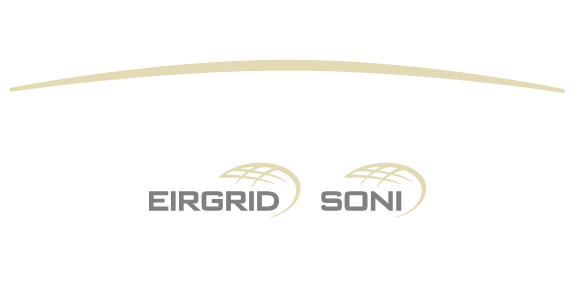 DISCLAIMER: This Document contains information (and/or attachments) which may be privileged or confidential. All content is intended solely for the use of the individual or entity to whom it is addressed. If you are not the intended recipient please be aware that any disclosure, copying, distribution or use of the contents of this message is prohibited. If you suspect that you have received this Document in error please notify EirGrid or its subsidiaries immediately. EirGrid and its subsidiaries do not accept liability for any loss or damage arising from the use of this document or any reliance on the information it contains or the accuracy or up to date nature thereof. Use of this document and the information it contains is at the user’s sole risk. In addition, EirGrid and its subsidiaries strongly recommend that any party wishing to make a decision based on the content of this document should not rely solely upon data and information contained herein and should consult EirGrid or its subsidiaries in advance.Further information can be found at: http://www.eirgridgroup.com/legal/IPP Test Procedure Version  HistoryIntroductionThe Unit must submit the latest version of this test procedure as published on the EirGrid or SONI website.Any alterations of the PSS settings require approval of the TSO in advance of implementation. Proposed setting changes made to the PSS shall be supported with relevant studies from the Unit for verification. Confirmation from the TSO shall be sought by the Unit 4 weeks in advance of testing.The PSS test may be carried out in conjunction with Reactive Power capability and excitation limiter testing (Test 58) and AVR droop and response (Test 59). The Power System Stabiliser response test is applicable for generating plant where a power system stabiliser (PSS) has been specified by the TSO or has is installed and switched on by the Generator. The PSS tests are carried out as part of the AVR on load response. The test is performed at various operating points of the generator which would include as a minimum, rated load at lagging (rated), unity and leading power factors. The purpose of the test is to evaluate the capability of the excitation system with the PSS in operation to provide adequate damping for power oscillations (typically in the range of 0.2 to 3 Hz) caused by ‘dynamic’ instability of the power system.The test is carried out by perturbing the system through the excitation system (e.g. step injection) or through the power system (e.g. transformer taps, power flow changes).All yellow sections must be filled in before the test procedure will be approved. All grey sections must be filled in during testing. If any test requirements or steps are unclear, or if there is an issue with meeting any requirements or carrying out any steps, please contact generator_testing@eirgrid.com.On the day of testing, suitably qualified technical personnel are required on site to assist in undertaking the tests. The personnel shall have the ability to:Set up and disconnect the control system and instrumentation as required; Ability to fully understand the Unit’s function and its relationship to the System;Liaise with NCC/CHCC as required;Mitigate issues arising during the test and report on system incidents.The availability of personnel at NCC/CHCC will be necessary in order to initiate the necessary instructions for the test. NCC/CHCC will determine:If network conditions allow the testing to proceed.Which tests will be carried out?When the tests will be carried out. On completion of this test, the following shall be submitted to generator_testing@eirgrid.com:AbbreviationsPSS		Power System StabiliserkV		kilovoltRC		Registered CapacityMEC		Maximum Export CapacityUEL		Under Excitation LimiterOEL		Over Excitation LimiterAVR		Automatic Voltage RegulationNCC		National Control CentreCHCC		Castlereagh House Control CentreMvar		Mega Volt Ampere – reactiveMW		Mega Watt TSO		Transmission System OperatorV		VoltA		AmpHz		HertzGCB		Generator Circuit BreakerUnit DATAUnit to insert PQ chart for the Generator including LimitersEirGrid grid Code ReferencesCC.10.9.2 	The TSO may require an individual Generator, or group of Generators, to install additional protection and/or control schemes, where the TSO can reasonably show that it is prudent or necessary to do so. These schemes may include but are not limited to the following: (f) Power System stabiliser Glossary:SONI Grid Code referencesEach Generating Unit must be capable, in accordance with CC.S1.1.5.2 and CC.S1.1.5.3, of contributing appropriately, as reasonably specified by the TSO, to Frequency and voltage control by continuous modulation of Active Power and Reactive Power supplied to the Transmission System.CC.S1.1.5.3 	The TSO may specify in the relevant Connection Agreement that a continuously acting fast response automatic excitation control system is required to control the generator voltage without instability over the entire operating range of the Generating Unit or Power Station. This will be dependent on the size and type of Generating Unit or Power Station and the part of the Transmission System to which it is connected.Glossarysite Safety requirementsThe following is required for the EirGrid/SONI witness to attend site: Test descRiption and pre conditions Purpose of the TestThe purpose of this test is to demonstrate the PSS performance in response to step changes in AVR reference or to operational switching on the power system.The test involves bringing the unit to Minimum Load and 100% of Registered Capacity and injecting a succession of AVR voltage reference step changes and recording the oscillation of the generator MW while the PSS is OFF and the PSS is ON. Correct PSS operation shall be demonstrated by examination of the generator MW for increased damping of any MW oscillation. Bandwidth limited (200mHz – 3Hz) random noise injection will also be required for spectrum analysis. Both step injection and random noise injection will be carried out with and without PSS to demonstrate the damping effect. The PSS gain should be continuously controllable (not discrete components) during testing.The tests are listed below:Depending on relative strength of the system it is expected the test will result in a 220kV system voltage step comparable to the injection step to the AVR i.e. up to 2%. Based on the generator and transformer parameters the step voltage change can be expected to create a step change in reactive dispatch of +/-60 Mvar. Transient overshoot in Mvar and voltage step may be higher.As it is possible during PSS testing that an oscillation may occur that is not damped, the following steps will be taken. If the oscillation has a decreasing amplitude Do nothing if the oscillation is damped unless it takes longer than 10 seconds If the oscillation has stable or increasing amplitude, then after 10 seconds: If the PSS is ON then switch off the PSS. The test must be halted. If the PSS is OFF, then switch on the PSS. Increase reactive power (especially in case of under excited operation) Decrease active Power at normal unloading rate. If oscillation still cannot be reduced/stopped open GCB.Pass CriteriaThe following is the pass criteria for the test. Any subsequent report for this test will be assessed against each of these criteria.PSS functions correctly. Comparisons are made on the performance with and without the PSS in service.Correct operation of the PSS is demonstrated through the addition of a damping torque due to the presence of the PSS on power oscillations induced through both the step change in the AVR voltage set point and Transmission Plant switch in. This shall be assessed by visual inspection of plots of oscillations of MW output revealing increased damping with the PSS On.Instrumentation and Onsite Data TrendingAll of the following trends and screenshots must be recorded by the Unit during the test. Failure to provide any of these trends will result in test cancellation.Initial ConditionsShould “No” be answered to any of the following, contact EirGrid/SONI Test Coordinator and agree next steps in advance of making any corrective actions. Test StepsStep Response Tests at Minimum LoadLoad Set point = Minimum Load, Generator Voltage Reference Step Change = 0.5% Load Set point = Minimum Load, Generator Voltage References Step Change = 1%Load Set point = Minimum Load, Generator Voltage References Step Change = 2% Load Set point = Minimum Load, Transmission Plant EnergisationStep Response Tests at 100% of Registered CapacityStep Change 0.5% in Generator Voltage Reference, Load Set point = 100% RCStep Change 1% in Generator Voltage Reference, Load Set point = 100% RCStep Change 2% in Generator Voltage Reference, Load Set point = 100% RCTransmission Plant Energisation, Load Set point = 100% RCThis test will be carried out at the discretion of NCC/CHCC and will be subject to system conditions on the test day.Document Revsion HistoryDocument Revsion HistoryDocument Revsion HistoryDocument Revsion HistoryDocument Revsion HistoryRevision DateCommentNameCompany0.1Xx/xx/xxxxXXUserUser1.0Xx/xx/xxxxRevised to Major version for onsite testing and signoffEirGridSubmissionTimelineA scanned copy of the test procedure, as completed and signed on site on the day of testing1 working dayTest data in CSV or Excel format1 working dayTest report10 working daysUnit test coordinatorUnit to SpecifyUnit nameUnit to SpecifyAssociated 110 kV StationUnit to SpecifyUnit connection pointUnit to SpecifyUnit connection voltageUnit to SpecifyGenerator voltage (kV)Unit to SpecifyRegistered Capacity (RC)Unit to SpecifyMinimum LoadUnit to SpecifyContracted MECUnit to SpecifyInstalled PlantUnit to Specify Make and Model for the PSS, AVR and Governor Under excitation limiter setting (include details of hysteresis as applicable)Unit to SpecifyOver excitation Limiter setting (include details of hysteresis as applicable)Unit to SpecifyGrid Code Version:Unit to specifyPower System Stabiliser Device that injects a supplementary signal into the AVR (Automatic Voltage Regulator) in order to improve Power System damping. Automatic Voltage Regulator A continuously acting automatic closed loop control system acting on the excitation system so as to maintain a Generation Unit's terminal voltage at a desired setpoint Grid Code Version: Unit to specifyAutomatic Voltage Regulator or AVRA continuously acting automatic excitation system to control the voltage of a Generating UnitPersonal Protective Equipment RequirementsSite Safety bootsHard Hat with chin strapHi VisArc Resistive clothingSafety GlassesGlovesSafe PassYes / NoYes / NoYes / NoYes / NoYes / NoYes / NoYes / NoSite Induction requirementsYes / No (If Yes, Unit to specify how and when the induction must carried out)Any further informationUnit to specifyTestDispatch MWDispatch MvarStep ChangeConfiguration1Minimum LoadInsert Leading/Lagging/ Unity Mvar as agreed with the TSO-0.5%PSS OFF2Minimum LoadInsert Leading/Lagging/ Unity Mvar as agreed with the TSO-0.5%PSS ON3Minimum LoadInsert Leading/Lagging/ Unity Mvar as agreed with the TSO+0.5%PSS OFF4Minimum LoadInsert Leading/Lagging/ Unity Mvar as agreed with the TSO+0.5%PSS ON5Minimum LoadInsert Leading/Lagging/ Unity Mvar as agreed with the TSO-1%PSS OFF6Minimum LoadInsert Leading/Lagging/ Unity Mvar as agreed with the TSO-1%PSS ON7Minimum LoadInsert Leading/Lagging/ Unity Mvar as agreed with the TSO+1%PSS OFF8Minimum LoadInsert Leading/Lagging/ Unity Mvar as agreed with the TSO+1%PSS ONHold Point – Consider results of previous tests prior to proceedingHold Point – Consider results of previous tests prior to proceedingHold Point – Consider results of previous tests prior to proceedingHold Point – Consider results of previous tests prior to proceedingHold Point – Consider results of previous tests prior to proceeding9Minimum LoadInsert Leading/Lagging/ Unity Mvar as agreed with the TSO-2%PSS ON10Minimum LoadInsert Leading/Lagging/ Unity Mvar as agreed with the TSO+2%PSS ONHold Point – Consider results of previous tests prior to proceedingHold Point – Consider results of previous tests prior to proceedingHold Point – Consider results of previous tests prior to proceedingHold Point – Consider results of previous tests prior to proceedingHold Point – Consider results of previous tests prior to proceeding11Minimum LoadInsert Leading/Lagging/ Unity Mvar as agreed with the TSOEnergise Transmission PlantPSS ONHold Point – Consider results of previous tests prior to proceedingHold Point – Consider results of previous tests prior to proceedingHold Point – Consider results of previous tests prior to proceedingHold Point – Consider results of previous tests prior to proceedingHold Point – Consider results of previous tests prior to proceeding12100%Insert Leading/Lagging/ Unity Mvar as agreed with the TSO-0.5%PSS ON13100%Insert Leading/Lagging/ Unity Mvar as agreed with the TSO+0.5%PSS ON14100%Insert Leading/Lagging/ Unity Mvar as agreed with the TSO-1%PSS ON15100%Insert Leading/Lagging/ Unity Mvar as agreed with the TSO+1%PSS ONHold Point – Consider results of previous tests prior to proceedingHold Point – Consider results of previous tests prior to proceedingHold Point – Consider results of previous tests prior to proceedingHold Point – Consider results of previous tests prior to proceedingHold Point – Consider results of previous tests prior to proceeding16100%Insert Leading/Lagging/ Unity Mvar as agreed with the TSO-2%PSS ON17100%Insert Leading/Lagging/ Unity Mvar as agreed with the TSO+2%PSS ONHold Point – Consider results of previous tests prior to proceedingHold Point – Consider results of previous tests prior to proceedingHold Point – Consider results of previous tests prior to proceedingHold Point – Consider results of previous tests prior to proceedingHold Point – Consider results of previous tests prior to proceeding18100%Insert Leading/Lagging/ Unity Mvar as agreed with the TSOEnergise Transmission Plant at the discretion of NCC/CHCC and dependent on System conditions on the day of test.PSS ONNo.Signal NameSample RateSource1Active Power at Generator Terminals (MW) Unit to specify, 100ms or as agreed with TSOUnit to specify2Reactive Power at Generator Terminals (Mvar)Unit to specify, 100ms or as agreed with TSOUnit to specify3Active Power at Transmission Plant Terminals (MW) Unit to specify, 100ms or as agreed with TSOUnit to specify4Reactive Power at Transmission Plant Terminals (Mvar)Unit to specify, 100ms or as agreed with TSOUnit to specify5Generator Voltage (kV)Unit to specify, 100ms or as agreed with TSOUnit to specify6Generator Frequency (Hz)Unit to specify, 100ms or as agreed with TSOUnit to specify7Excitation Current (A)Unit to specify, 100ms or as agreed with TSOUnit to specify8Excitation Volts (V)Unit to specify, 100ms or as agreed with TSOUnit to specify9PSS Output (%)Unit to specify, 100ms or as agreed with TSOUnit to specify10UEL OnUnit to specify, Unit to specify11OEL OnUnit to specify, Unit to specify12Alarm/Event pageScreenshot alarms / events for duration of the test. Screenshot alarms / events for duration of the test. 13Generator Overview ScreenScreenshot at appropriate milestones during the test i.e. Before, during at regular intervals and after test from generator overview page on DCSScreenshot at appropriate milestones during the test i.e. Before, during at regular intervals and after test from generator overview page on DCS14EDIL instructionsScreenshot as logged during the test.Screenshot as logged during the test.No.ConditionsCheck on day of test1Test Profiles have been submitted and approved by neartime@eirgrid.com.Yes/No2EDIL will be used for dispatch instructions to the Unit Control Room from NCC/CHCC during the test.Yes/No3Excitation System in AVR ModeYes/No4Frequency Response Mode OnYes/No5Power System Stabiliser OffYes/No6Required signals, as described in section 8.3 are available.Yes/NoNo.CalculationCalculated on day of test1MW availability on day of test.___MW2Corrected Registered Capacity.___MW3Corrected Minimum load.___MWStep No.ActionTimeComments1Unit operator begins data recording for all trends noted in Section 8.3.2Unit operator contacts NCC/CHCC and requests permission to begin test and a dispatch instruction to [insert minimum load] MW via EDIL. Await dispatch of the unit to XX MW by NCC/CHCC.MW Output: _____MW.Corrected Minimum Load: ___MW.3Unit operator confirms that the PSS is OFF. PSS OFF / ON4Unit operator increases the generator voltage set point by 0.5% and records the following: MW oscillation in MW output until MW output has settled to pre-step valuePeak to Peak MW OscillationNumber of OscillationsDampening timePeak to Peak MW Oscillation –: _____MW.Number of Oscillations _____.Dampening time _____.5Unit operator decreases the generator voltage set point by 0.5% and records the following: MW oscillation in MW output until MW output has settled to pre-step valuePeak to Peak MW OscillationNumber of OscillationsDampening timePeak to Peak MW Oscillation –: _____MW.Number of Oscillations _____.Dampening time _____.6Unit operator confirms that the PSS is ON.PSS OFF / ON7Unit operator increases the generator voltage set point by 0.5% and records the following: MW oscillation in MW output until MW output has settled to pre-step valuePeak to Peak MW OscillationNumber of OscillationsDampening timePeak to Peak MW Oscillation –: _____MW.Number of Oscillations _____.Dampening time _____.8Unit operator decreases the generator voltage setpoint by 0.5% and records the following: MW oscillation in MW output until MW output has settled to pre-step valuePeak to Peak MW OscillationNumber of OscillationsDampening timePeak to Peak MW Oscillation –: _____MW.Number of Oscillations _____.Dampening time _____.9Stop Recording the data as listed in section 8.310Review Results and confirm with NCC/CHCC before proceedingStep No.ActionTimeComments1Unit operator begins data recording for all trends noted in Section 8.3.2Unit operator contacts NCC/CHCC and requests permission to begin test and a dispatch instruction to [insert minimum load] MW via EDIL. Await dispatch of the unit to XX MW by NCC/CHCC.MW Output: _____MW.Corrected Minimum Load: ___MW.3Unit operator confirms that the PSS is OFF. PSS OFF / ON4Unit operator increases the generator voltage set point by 1% and records the following: MW oscillation in MW output until MW output has settled to pre-step valuePeak to Peak MW OscillationNumber of OscillationsDampening timePeak to Peak MW Oscillation –: _____MW.Number of Oscillations _____.Dampening time _____.5Unit operator decreases the generator voltage set point by 1% and records the following: MW oscillation in MW output until MW output has settled to pre-step valuePeak to Peak MW OscillationNumber of OscillationsDampening timePeak to Peak MW Oscillation –: _____MW.Number of Oscillations _____.Dampening time _____.6Unit operator confirms that the PSS is ON.PSS OFF / ON7Unit operator increases the generator voltage set point by 1% and records the following: MW oscillation in MW output until MW output has settled to pre-step valuePeak to Peak MW OscillationNumber of OscillationsDampening timePeak to Peak MW Oscillation –: _____MW.Number of Oscillations _____.Dampening time _____.8Unit operator decreases the generator voltage setpoint by 1% and records the following: MW oscillation in MW output until MW output has settled to pre-step valuePeak to Peak MW OscillationNumber of OscillationsDampening timePeak to Peak MW Oscillation –: _____MW.Number of Oscillations _____.Dampening time _____.9Stop Recording the data as listed in section 8.310Review Results and confirm with NCC/CHCC before proceedingStep No.ActionTimeComments1Unit operator begins data recording for all trends noted in Section 8.3.2Unit operator contacts NCC/CHCC and requests permission to begin test and a dispatch instruction to [insert minimum load] MW via EDIL. Await dispatch of the unit to XX MW by NCC/CHCC.MW Output: _____MW.Corrected Minimum Load: ___MW.3Unit operator confirms that the PSS is OFF. PSS OFF / ON4Unit operator increases the generator voltage set point by 2% and records the following: MW oscillation in MW output until MW output has settled to pre-step valuePeak to Peak MW OscillationNumber of OscillationsDampening timePeak to Peak MW Oscillation –: _____MW.Number of Oscillations _____.Dampening time _____.5Unit operator decreases the generator voltage set point by 1% and records the following: MW oscillation in MW output until MW output has settled to pre-step valuePeak to Peak MW OscillationNumber of OscillationsDampening timePeak to Peak MW Oscillation –: _____MW.Number of Oscillations _____.Dampening time _____.6Unit operator confirms that the PSS is ON.PSS OFF / ON7Unit operator increases the generator voltage set point by 2% and records the following: MW oscillation in MW output until MW output has settled to pre-step valuePeak to Peak MW OscillationNumber of OscillationsDampening timePeak to Peak MW Oscillation –: _____MW.Number of Oscillations _____.Dampening time _____.8Unit operator decreases the generator voltage setpoint by 2% and records the following: MW oscillation in MW output until MW output has settled to pre-step valuePeak to Peak MW OscillationNumber of OscillationsDampening timePeak to Peak MW Oscillation –: _____MW.Number of Oscillations _____.Dampening time _____.9Stop Recording the data as listed in section 8.310Review Results and confirm with NCC/CHCC before proceedingStep No.ActionTimeComments1Unit operator begins data recording for all trends noted in Section 8.3.2Unit operator contacts NCC/CHCC and requests permission to begin test and a dispatch instruction to [insert minimum load] MW via EDIL. Await dispatch of the unit to XX MW by NCC/CHCC.MW Output: _____MW.Corrected Minimum Load: ___MW.3Unit operator confirms that the PSS is ON. PSS OFF / ON4Switch in Transmission Plant5Record any station alarms and system events such as frequency dips or dispatch instructions 6Stop Recording the data as listed in section 8.37Review Results and confirm with NCC/CHCC before proceedingStep No.ActionTimeComments1Unit operator begins data recording for all trends noted in Section 8.3.  2Unit operator contacts NCC/CHCC and requests permission to begin test and a dispatch instruction to 100% Registered Capacity via EDIL.  Await dispatch of the unit to XX MW by NCC/CHCC.MW output: _______MW.3Unit operator confirms that the PSS is ONPSS Off / On4Unit operator increases the generator voltage set point by 0.5% and records the following: MW oscillation in MW output until MW output has settled to pre-step valuePeak to Peak MW OscillationNumber of OscillationsDampening timePeak to Peak MW Oscillation –: _____MW.Number of Oscillations _____.Dampening time _____.5Unit operator decreases the generator voltage setpoint by 0.5% and records the following: MW oscillation in MW output until MW output has settled to pre-step valuePeak to Peak MW OscillationNumber of OscillationsDampening timePeak to Peak MW Oscillation –: _____MW.Number of Oscillations _____.Dampening time _____.6Stop Recording the data as listed in section 8.37Review Results and confirm with NCC/CHCC before proceedingStep No.ActionTimeComments1Unit operator begins data recording for all trends noted in Section 8.3.  2Unit operator contacts NCC/CHCC and requests permission to begin test and a dispatch instruction to 100% Registered Capacity via EDIL.  Await dispatch of the unit to XX MW by NCC/CHCC.MW output: _______MW.3Unit operator confirms that the PSS is ONPSS Off / On4Unit operator increases the generator voltage set point by 1.0% and records the following: MW oscillation in MW output until MW output has settled to pre-step valuePeak to Peak MW OscillationNumber of OscillationsDampening timePeak to Peak MW Oscillation –: _____MW.Number of Oscillations _____.Dampening time _____.5Unit operator decreases the generator voltage setpoint by 1.0% and records the following: MW oscillation in MW output until MW output has settled to pre-step valuePeak to Peak MW OscillationNumber of OscillationsDampening timePeak to Peak MW Oscillation –: _____MW.Number of Oscillations _____.Dampening time _____.6Stop Recording the data as listed in section 8.37Review Results and confirm with NCC/CHCC before proceedingStep No.ActionTimeComments1Unit operator begins data recording for all trends noted in Section 8.3.  2Unit operator contacts NCC/CHCC and requests permission to begin test and a dispatch instruction to 100% Registered Capacity via EDIL.  Await dispatch of the unit to XX MW by NCC/CHCC.MW output: _______MW.3Unit operator confirms that the PSS is ONPSS Off / On4Unit operator increases the generator voltage set point by 2% and records the following: MW oscillation in MW output until MW output has settled to pre-step valuePeak to Peak MW OscillationNumber of OscillationsDampening timePeak to Peak MW Oscillation –: _____MW.Number of Oscillations _____.Dampening time _____.5Unit operator decreases the generator voltage setpoint by 2% and records the following: MW oscillation in MW output until MW output has settled to pre-step valuePeak to Peak MW OscillationNumber of OscillationsDampening timePeak to Peak MW Oscillation –: _____MW.Number of Oscillations _____.Dampening time _____.6Stop Recording the data as listed in section 8.37Review Results and confirm with NCC/CHCC before proceedingStep No.ActionTimeComments1Unit operator begins data recording for all trends noted in Section 8.3.2Unit operator contacts NCC/CHCC and requests permission to begin test and a dispatch instruction to 100% Registered Capacity via EDIL. Await dispatch of the unit to XX MW by NCC/CHCC.MW Output: _____MW.Corrected Minimum Load: ___MW.3Unit operator confirms that the PSS is ON. PSS OFF / ON4Switch in Transmission Plant5Record any station alarms and system events such as frequency dips or dispatch instructions 6Stop Recording the data as listed in section 8.37Review Results and confirm with NCC/CHCC before proceedingComments: Unit Witness signoff that this test has been carried out according to the test procedure, above.Signature: __________________________________                            Date  / Time: ____________________EirGrid/SONI Witness signoff that this test has been carried out according to the test procedure, above.Signature: __________________________________                            Date  / Time: ____________________